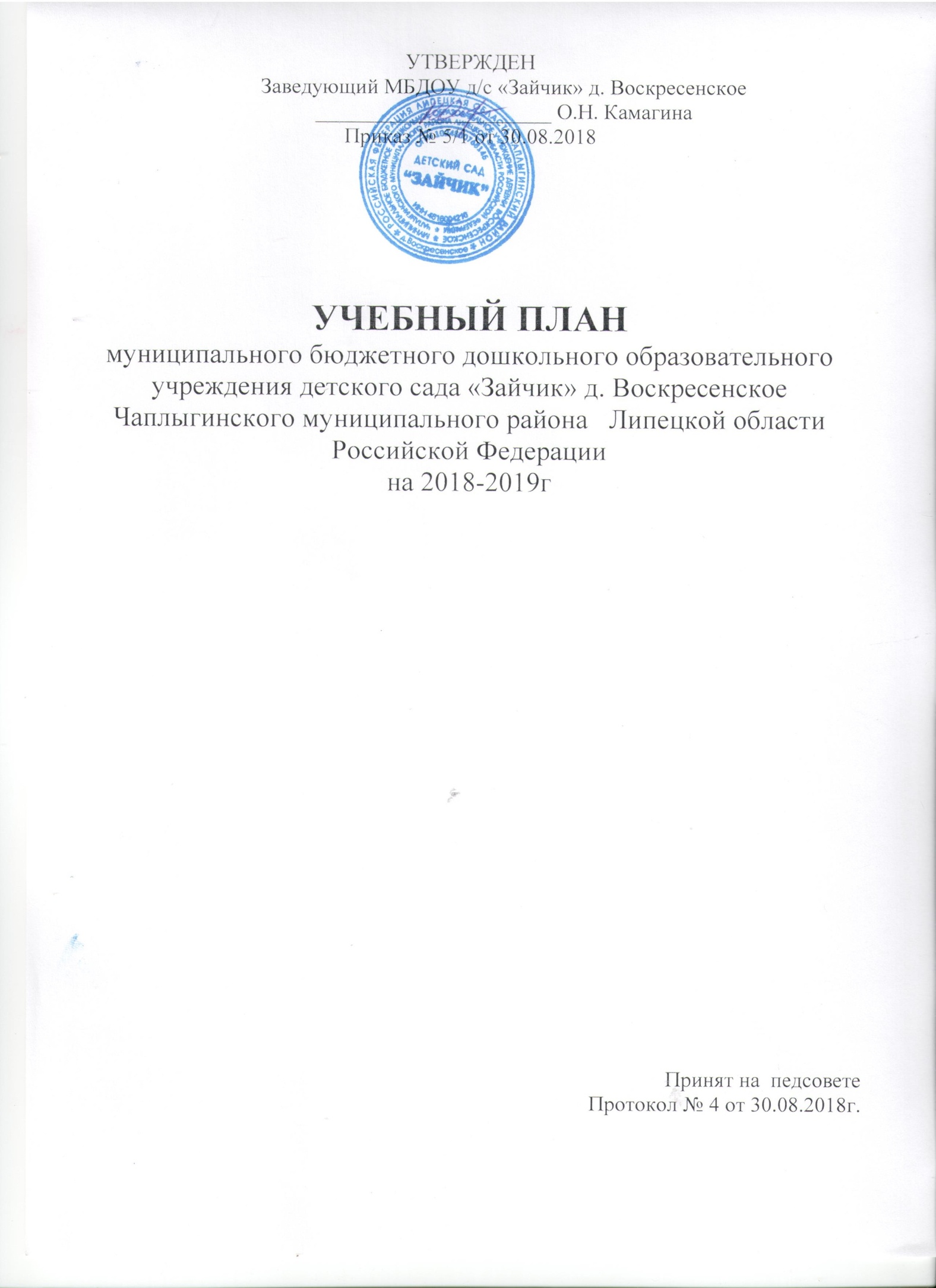 Пояснительная записка            Учебный план  МБДОУ  д/с «Зайчик» д.Воскресенское на 2018-2019 учебный год  составлен в соответствии  с нормативными документами: - Федеральным законом от 29.12.2012 №273-ФЗ «Об образовании в Российской Федерации»;  - Санитарно-эпидемиологическими правилами и нормативами СанПиН 2.4.1.3049-13 от 15.05.2013 г. «Санитарно-эпидемиологические требования к устройству, содержанию и организации режима работы дошкольных образовательных учреждений;- Федеральным государственным образовательным стандартом дошкольного образования (далее –ФГОСДО) от 17.10.2013 №1155;- Основной образовательной программы дошкольного образования, составленной на основе примерной вариативной образовательной программы «ДЕТСТВО» под редакцией.  И.Бабаева, А.Г.Гогоберидзе, З.А.Михайлова и др.-  СПб. ООО «Издательство «ДЕТСТВО-ПРЕСС»,2014г.- Уставом МБДОУ.                    Целями деятельности ДОУ по реализации обязательной части основной образовательной программы дошкольного образования являются:Создание благоприятных условий для полноценного проживания ребенком дошкольного детства, формирование основ базовой культуры личности, всестороннее развитие психических и физических качеств в соответствии с возрастными и индивидуальными особенностями, подготовки к жизни в современном обществе,  к обучению в школе, обеспечение  безопасности жизнедеятельности дошкольника. Для достижения данных целей по реализации обязательной части основной образовательной программы дошкольного образования ДОУ ставит следующие задачи:  охраны и укрепления физического и психологического здоровья детей, в том числе их эмоционального благополучия;   обеспечения равных возможностей для полноценного развития каждого ребенка в период дошкольного детства независимо от места жительства, пола, нации, языка, социального статуса, психофизиологического и других особенностей (в том числе ограниченных возможностей здоровья);   обеспечения преемственности целей, задач и содержания образования, реализуемых в рамках образовательных программ различных уровней (далее - преемственность основных образовательных программ дошкольного и начального общего образования);   создания благоприятных условий развития детей в соответствии с их возрастными и индивидуальными особенностями и склонностями, развития способностей и творческого потенциала каждого ребенка как субъекта отношений с самим собой, другими детьми, взрослыми и миром;   объединения обучения и воспитания в целостной образовательный процесс на основе духовно-нравственных и социокультурных ценностей и принятых в обществе правил и норм поведения в интересах человека, семьи, общества;   формирование общей культуры личности детей, в том числе ценностей здорового образа жизни, развития их социальных, нравственных, эстетических, интеллектуальных, физических качеств, инициативности, самостоятельности и ответственности ребенка, формирование предпосылок учебной деятельности; обеспечения вариативности и разнообразия содержания Программ и организационных форм дошкольного образования, возможности формирования Программ различной направленности с учетом образовательных потребностей, способностей и состояния здоровья детей;   формирования социокультурной среды, соответствующей возрастным, индивидуальным, психологическим и физиологическим особенностям детей;   обеспечения психолого-педагогической поддержки семьи и повышения компетентности родителей (законных представителей) в вопросах развития и образования, охраны и укрепления здоровья детей.                 Учебный план направлен на реализацию данных задач. Учебный план устанавливает виды организованной образовательной деятельности, количество их в неделю, длительность. Для воспитанников детского сада в январе месяце организуются зимние каникулы, во время которых проводятся развлекательные, оздоровительные мероприятия. В дни каникул в летний период с воспитанниками организуются мероприятия художественно – эстетического и физкультурно – оздоровительного цикла.             Учебный план построен с учетом принципа интеграции образовательных областей в соответствии с возрастными возможностями и особенностями  воспитанников, спецификой и возможностями образовательных областей; основывается на комплексно-тематическом принципе построения образовательного процесса; предусматривает решение программных образовательных задач в совместной деятельности взрослого и ребенка, и самостоятельной деятельности детей не только в рамках организованной образовательной деятельности, но и при проведении режимных моментов в соответствии со спецификой дошкольного образования.В план включены пять направлений, обеспечивающие познавательное,речевое, социально-коммуникативное, художественно-эстетическое и физическое  развитие детей.Длительность ОД:1мл.гр.-10 минут2 мл.гр.-15.минут;средняя группа-20 минут;старшая группа-20-25 минут.Перерыв между занятиями-  не менее 10 минут.Расписание образовательной деятельности по группам -         Приложение №1Программно-методическое обеспечение учебного плана -       Приложение №2Приложение 1  Приложение 2Программно-методическое обеспечение учебного планаУчебно-методическая литератураПечатные ресурсы:Социально-коммуникативное развитие.-Бондаренко Т. М. Практический материал по освоению образовательных областей во второй младшей группе детского сада: Практическое пособие для старших воспитателей и педагогов ДОУ, родителей, гувернеров. – Воронеж: ООО «Метода», 2013. – 368 с. -Волчкова В. Н., Степанова Н. В. Развитие и воспитание детей младшего дошкольного возраста: Практическое пособие для воспитателей детских садов. – Воронеж-ТЦ «Учитель», 2001. – 392 с.-Журнал «Дошкольное воспитание» №5/1996;  №12/1997, № 7, 9, 11, 12/2002; 1, 2, 3, 4/2003; № 7/2007.-Самойлова З.И.«Организация деятельности детей на прогулке»-Петрова В. И., Стульник Т. Д. Этические беседы с детьми 4-7 лет. — М.: Мозаика- Синтез, 2014. -Журнал «Ребёнок в детском саду» №3, 5, 6/2008.-Картотека сюжетно-ролевых игр во второй младшей группе.-Картотека дидактических игр во второй младшей группе.-Мосалова Л. Л. Я и мир: Конспекты занятий по социально-нравственному воспитанию детей дошкольного возраста. – СПб.: «ДЕТСТВО-ПРЕСС», 2012. – 80 с. – (Библиотека программы «Детство».)-Основы Безопасного поведения дошкольников: занятия, планирование, рекомендации / авт.-сост. О. В. Чермашенцева.- Волгоград : Учитель, 2012. – 207 с.-Петрова В. И., Стульник Т. Д. Этические беседы с детьми 4 – 7 лет: Нравственное воспитание в детском саду. Пособие для педагогов и методистов. – М.: Мозаика-Синтез, 2013. – 80 с.-Праздники в детском саду (спортивные, сезонные и тематические праздники, вечера- развлечения, музыкально-сюжетные игры)/ авт.-сост. Г.А. -Лапшина.- 2-ое изд., стереотип.-Волгоград:  Учитель, 2009.-238с.-Ходаковская З. В.  Музыкальные праздники для детей раннего возраста. Сборник сценариев. – М.: Мозаика-Синтез; М.: ТЦ Сфера, 2003. – 72 с.-Шипицина Л. М., Защиринская О. В., Воронова А. П., Нилова Т. А. Азбука общения: Развитие личности ребёнка, навыков общения со взрослыми и сверстниками. (Для детей от 3 до 6 лет.) – «ДЕТСТВО-ПРЕСС», 1998. – 384 с.-Щеткин А. В. Театральная деятельность в детском саду. Для занятий с детьми 4-5 лет / Под ред. О. С. Горбуновой. – М.: Мозаика-Синтез, 2007. – 128 с. цв. вкл.-Авдеева Н.Н., КнязеваО.Л.  «Безопасность»-Алёшина Н.В Ознакомление дошкольников с окружающим миром и социальной действительностью (УЦ «Перспектива», Москва 2008)-. Бондаренко А.К  Дидактические игры в д/сМосква «Просвещение 1985- Венгер Л.А. Дидактические игры и упражнения по сенсорному воспитанию дошкольников (Москва «Просвещение» 1973)-. Волчкова В. Н,. Степанова Н. В Конспекты занятий во второй младшей группе детского сада.(ТЦ «Учитель» Воронеж 2007)- Комратова Н.Г., Грибова Л.Ф «Социально – нравственное воспитание детей 3-4 лет»(творческий центр, Москва 2006) -Мигунова Н. Уроки малышам «Чтобы не было беды»-Рудик О.С. Развитие речи детей 2-4 лет в свободной деятельности (Творческий Центр «Сфера», Москва 2009)- Хабибуллина Е. Я. «Дорожная азбука в детском саду»- Шинкарчук С. Н. «Правила безопасности дома и на улице»-Бондаренко Т. М. Экологические занятия с детьми 5-6 лет: практическое пособие для воспитателей и методистов ДОУ. – Воронеж: ТЦ  «Учитель», 2002. -  159 с.-Волчкова В. Н., Степанова Н. В. Конспекты занятий в старшей группе детского сада. Экология. Практическое пособие для воспитателей и методистов ДОУ. – Воронеж: ЧП Лакоценин С. С., 2006. – 128 с.-Волчкова В. Н., Степанова Н. В. Конспекты занятий в старшей группе детского сада. Математика. Учебно-методическое пособие для воспитателей и методистов ДОУ. – Воронеж; ТЦ «Учитель», 2006. – 91 с.-Дидактические игры-занятия в ДОУ (старший возраст). 2006, 79 с. -Дрязгунова В. А. Дидактические игры для ознакомления дошкольников с растениями. 1981, 80 с. -Дыбина О.В. Что было до…: Игры-путешествия в прошлое предметов, 1999. – 160 с. -Журнал «Дошкольное воспитание» № 2/1994; №8/1995; № 12 /1997; №1, 5, 6, 9/1998; № 2, 8, 10 /2002; № 1 – 4/2003; № 1/2006.Занятия и развлечения со старшими дошкольниками: разработки занятий, бесед, игр и развлечений на нравственные темы / авт.- сост. Л. Г. Арстанова. 2009, 247 с.-Мосалова Л. Л.  Я и мир: конспекты занятий по социально-нравственному воспитанию детей дошкольного возраста. СПб: «Детство-Пресс», 2010. – 80 с. – (Библиотека программы «Детство».)-Мулько И. Ф. Социально-нравственное воспитание детей 5-7 лет: Методическое пособие. – М.: ТЦ Сфера, 2006. – 96 с. – (Программа развития)ОБЖ. Средняя и старшая группы. Разработки занятий. /Сост. М. А. Фисенко. – Волгоград: ИТД «Корифей». - 96с.-Основы безопасного поведения дошкольников: занятия, планирование, рекомендации /авт. - сост.  О. В. Чермашенцева. – Волгоград: Учитель, 2012. – 207 с.-Петрова В. И. Этические беседы с детьми 4-7 лет: Нравственное воспитание в детском саду. Пособие для педагогов и методистов. – М.: Мозаика – Синтез, 2013. – 80 с. -Сорокина А. И. Дидактические игры в детском саду, 1982, 96 с.Познавательное развитие.-Волчкова В.Н., Степанова Н.В. « Конспекты занятий в 1 младшей группе»-Степанова Н.В. «Познавательное развитие детей младшей группы»-Помораева И.А. «Формирование элементарных математических представлений у детей 1 младшей группы»-Самойлова З.И. «Организация деятельности детей на прогулке» (1 младшая группа)-Бондаренко Т. М. Практический материал по освоению образовательных областей во второй младшей группе детского сада: Практическое пособие для старших воспитателей и педагогов ДОУ, родителей, гувернеров. – Воронеж: ООО «Метода», 2013. – 368 с.-Волчкова В. Н., Степанова Н. В. Развитие и воспитание детей младшего дошкольного возраста: Практическое пособие для воспитателей детских садов. – Воронеж-ТЦ «Учитель», 2001. – 392 с.-Дыбина О. Б. Ознакомление с предметным и социальным окружением. Младшая группа. — М.: Мозаика -Синтез, 2016. – 80 с.-Мосалова Л. Л. Я и мир: Конспекты занятий по социально-нравственному воспитанию детей дошкольного возраста. – СПб.: «ДЕТСТВО-ПРЕСС», 2012. – 80 с. – (Библиотека программы «Детство».)-Помораева И. А., Позина В. А. Формирование элементарных математических представлений. Система работы во второй младшей группе детского сада. —М.: МОЗАИКА-СИНТЕЗ, 2013. – 64 с.-Соломенникова О. А. Ознакомление с природой в детском саду: Младшая группа. – М.: МОЗАИКА-СИНТЕЗ, 2016. – 64 с.-Волчкова В. Н., Н. В. Степанова Конспекты занятий во второй младшей группе детского сада. (ТЦ «Учитель» Воронеж 2007)-Кравченко Прогулки в д/с мл.гр.  (ТЦ «Сфера» Москва 2009)-Маклакова Е. С. Математика вторая младшая группа (издательство «Учитель» Волгоград, 2009)-Соломенникова О.А.  Занятия по формированию элементарных экологических представлений-Теплюк С.Н. Занятия на прогулках с детьми младшего дошкольного возраста. Владос. Москва 2001 год.-Алешина Н. В. Ознакомление дошкольников с окружающим и социальной действительностью. Средняя группа. – М. ЭлизеТрейдинг, ЦГЛ, 2004. – 128 с.-Бондаренко Т. М. Комплексные занятия в средней группе детского сада: Практическое пособие для воспитателей и методистов ДОУ. – Воронеж: ТЦ  «Учитель», 2002. -  321 с.-Бондаренко Т. М. Экологические занятия с детьми 5-6 лет: практическое пособие для воспитателей и методистов ДОУ. – Воронеж: ТЦ  «Учитель», 2002. -  159 с.-Дыбина О.В.: Ознакомление с предметным и социальным окружением. Система работы в средней группе детского сада. – М.: МОЗАИКА - СИНТЕЗ, 2014.-96 с.-Карпухина Н. А. Программная разработка образовательных областей «Познание», «Социализация», «Физическая культура» в средней группе детского сада. Практическое пособие для старших воспитателей и педагогов ДОУ, родителей и гувернеров. – Воронеж: ООО «Учитель», 2013. – 280 с.ОБЖ. Средняя и старшая группы. Разработки занятий. /Сост. М. А. Фисенко. – Волгоград: ИТД «Корифей». - 96с.-Открытые мероприятия для детей средней группы. Образовательная область «Познавательное развитие». Практическое пособие для старших воспитателей, методистов и педагогов ДОУ, родителей, гувернеров. – Авт.-сост.: Аджи А. В., Воронеж: ООО «Метода», 2014 – 112 с.-Основы безопасного поведения дошкольников: занятия, планирование, рекомендации /авт. - сост.  О. В. Чермашенцева. – Волгоград: Учитель, 2012. – 207 с.-Помораева И. А., Позина В. А. Занятия по формированию элементарных математических представлений в средней группе детского сада. – 2-е изд., испр. и доп. – М.: Мозаика-Синтез,2008. – 64 с.-Соломенникова О. А. Ознакомление с природой в детском саду. – М.: МОЗАИКА-СИНТЕЗ, 2014. – 96 с.-Бондаренко Т. М. Комплексные занятия в старшей группе детского сада: Практическое пособие для воспитателей и методистов ДОУ. – Воронеж: ТЦ  «Учитель», 2004. -  432 с.-Бондаренко Т. М. Экологические занятия с детьми 5-6 лет: практическое пособие для воспитателей и методистов ДОУ. – Воронеж: ТЦ  «Учитель», 2002. -  159 с.-Волчкова В. Н., Степанова Н. В. Конспекты занятий в старшей группе детского сада. Математика. Учебно-методическое пособие для воспитателей и методистов ДОУ. – Воронеж; ТЦ «Учитель», 2006. – 91 с.-Волчкова В. Н., Степанова Н. В. Конспекты занятий в старшей группе детского сада. Познавательное развитие. Учебно-методическое пособие для воспитателей и методистов ДОУ. – Воронеж; ТЦ «Учитель», 2006. – 207 с. -Волчкова В. Н., Степанова Н. В. Конспекты занятий в старшей группе детского сада. Экология. Практическое пособие для воспитателей и методистов ДОУ. – Воронеж: ЧП Лакоценин С. С., 2006. – 128 с.-Дыбина О.В. Что было до…: Игры-путешествия в прошлое предметов, 1999. – 160 с. -Крулехт М. В., Крулехт А. А. Образовательная область «Труд». Под ред. А. Г. Гогобридзе. 2012, 76 с. -Вакуленко Ю. А..  Календарные мероприятия в дошкольном образовательном учреждении: конспекты занятий, тематические викторины, игры для детей 5 – 7 лет / авт. – Волгоград: Учитель, 2009. – 222 с.-Гербова В. В. Занятия по развитию речи в детском саду: Старшая группа. – М.: МОЗАИКА-СИНТЕЗ, 2015. – 144 с. -Гербова В. В. Занятия по развитию речи в старшей группе детского сада: Пособие для воспитателя дет.сада. – М.: Просевщение, 1984. – 175 с., ил.Речевое развитие.-Гербова В.В. «Занятия по развитию речи у детей младшей группы»                 - Гербова В. В. Наглядно-дидактическое пособие. Развитие речи в детском саду. Для занятий с детьми 3 – 4 лет. - М.: МОЗАИКА-СИНТЕЗ, 2008.-Ушакова О. С Занятия по развитию речи для детей 3 – 5 лет / Под ред..– М.: ТЦ Сфера, 2009. – 192 с. – (Развиваем речь).-Ушакова О. С., Гавриш Н. В. Знакомим дошкольников с литературой: конспекты занятий. – М.:ТЦ Сфера. 2003. – 224 с. (Серия «Программы развития».)-Хрестоматия для дошкольников 2 – 4 года. Пособие для воспитателей детского сада и родителей. /Сост. Н. П. Ильчук и др. – 1-е издание. М., АСТ, 1997. – 576 с., ил./- Бондаренко Т.М. Практический материал по усвоению образовательных областей (ООО «Метода», Воронеж, 2013)-Бондаренко Т.М.  Комплексные занятия во второй младшей группе детского сада. (Воронеж 2007) -Волчкова В. Н.,Степанова Н. В.  Конспекты занятий во второй младшей группе детского сада.(ТЦ «Учитель» Воронеж 2012)- Гербова В. В.  Занятия по развитию речи во 2 мл.гр. д/с. (Москва «Просвещение» 1981)- Карпухина Н. А. Конспекты занятий во второй младшей группе д/с , Воронеж 2007-Ушакова О. С., Гавриш Н. В.  Знакомим дошкольников с литературой (Творческий Центр «Сфера», Москва 2009)                                                                                                                                        -Хрестоматия для дошкольников 2 – 4 года (Москва, издательство АСТ 1997)                                -Афанасьева А.Н.  Русские детские сказки «Волшебное кольцо» в обработке Афанасьева 2004-Бондаренко Т. М. Комплексные занятия в средней группе детского сада: Практическое пособие для воспитателей и методистов ДОУ. – Воронеж: ТЦ  «Учитель», 2002. -  321 с.-Гербова В. В. Занятия по развитию речи в средней группе детского сада. (Из опыта работы). М., -«Просвещение», 1978. -128 с.-Ушаковой О. С.  Занятия по развитию речи для детей 3-5 лет / Под ред. -Ушаковой. – М.: ТЦ Сфера,2009. – 128 с. – (Развиваем речь)-Карпухина Н. А. Конспекты занятий в средней группе детского сада. Развитие речи и знакомство с художественной литературой. Практическое пособие для воспитателей и методистов ДОУ. – Воронеж: ЧП Лакоценин С. С., 2009. – 477 с.-Карпухина Н. А. Программная разработка образовательных областей «Чтение художественной литературы», «Коммуникация» в средней группе детского сада. Практическое пособие для воспитателей и методистов ДОУ. – Воронеж: И. П. Лакоценина Н. А., 2012. –288 с.-Аджи А.В. Конспекты интегрированных занятий в средней группе детского сада. Ознакомление с художественной литературой. Развитие речи. Обучение грамоте. Практическое пособие для воспитателей ДОУ // Авт. Сост.Аджи А.В. – Воронеж: ТЦ «Учитель»,2005. – 143 с.-Ушаковой О. С.  Развитие речи и творчества дошкольников. Игры, упражнения, конспекты занятий / Под ред. О. С. Ушаковой. – М.: ТЦ Сфера, 2001. – 144 с.; 16 с. илл.-Жукова Р. А.Развитие речи. Средняя группа. Разработки занятий. 1 часть. – Изд. 2-е переработанное /сост. Жукова Р. А. – Волгоград: ИТД «Корифей». – 80 с. -Жукова Р. А.Развитие речи. Средняя группа. Разработки занятий. 2 часть. – Изд. 2-е переработанное /сост. Жукова Р. А. – Волгоград: ИТД «Корифей». – 96 с.-Иванищева О. Н., Румянцева Е. А..Развитие связной речи детей: образовательные ситуации и занятия. Средняя группа /авт.-сост. О. Н. Иванищева, Е. А. Румянцева. – Волгоград. – Учитель, 2013. – 239 с.-Ушакова О. С., Гавриш Н. В. Знакомство дошкольников с литературой. Конспекты занятий. - М.: ТЦ Сфера, 2003.-Акулова О. В., Гурович Л. М. Образовательная область «Чтение художественной литературы». 2012. – 192 с.-Волчкова В. Н., Степанова Н. В. Конспекты занятий в старшей группе детского сада. Развитие речи. Практическое пособие для воспитателей и методистов ДОУ. Воронеж; ТЦ «Учитель», 2006. – 111 с-Гербова В. В. Занятия по развитию речи в детском саду: Старшая группа. – М.: МОЗАИКА-СИНТЕЗ, 2015. – 144 с. -Гербова В. В. Занятия по развитию речи в старшей группе детского сада: Пособие для воспитателя дет.сада. – М.: Просевщение, 1984. – 175 с., ил.-Ельцова О. М. Занятия по подготовке к обучению грамоте – старшая группа.- Ушакова О. С., Развитие речи и творчества дошкольников. Игры, упражнения, конспекты занятий / Под ред. О. С. Ушаковой. – М.: ТЦ Сфера, 2001. – 144 с.; 16 с. ил.-Жукова Р. А Развитие речи. Старшая группа. Разработки занятий. 1 часть. /Сост. Жукова Р. А. – Волгоград: ИТД «Корифей». – 80 с.-Ушакова О. С., Гавриш Н. В. Знакомство дошкольников с литературой. Конспекты занятий. - М.: ТЦ Сфера, 2003.Художественно-эстетическое развитие.-Карпухина Н.А. «Конспекты занятий в 1 младшей группе детского сада»-Лыкова И.А.  «Изобразительная деятельность в детском саду» младший возраст -Полозова Е.В. «Продуктивная деятельность  с детьми младшего возраста» -Комарова Т. С. Художественное творчество. Система работы во второй младшей группе детского сада. — М.: Мозаика-Синтез,2012 г. – 112 с.: цв. вкл.-Куцакова Л. В. Конструирование и художественный труд в детском саду: Программа и конспекты занятий.  – М.: ТЦ Сфера. 2007. – 240 с. – (Программа развития).- Бондаренко Т. М.  Практический материал по усвоению образовательных областей (ООО «Метода», Воронеж, 2013) - Волчкова В. Н., Степанова Н. В.  Конспекты занятий во второй младшей группе детского сада.(ТЦ «Учитель» Воронеж 2007)-Журнал «Дошкольное воспитание» № 6, 1989 г., с. 28,  Д/в №6, 1989 г., с. 29,  Д/в № 6, 1989 г., с. 30. Д/в № 6, 1989 г., с. 31, Д/в № 6, 1989 г., с. 33.-Казакова Т. Г. «Развивайте у дошкольников творчество» (Москва «Просвещение» 1985)- Комарова Т. С.  «Занятия по изобразительной деятельности в детском салу» (Москва «Просвещение» 1991; Издательство Мозаика – Синтез Москва 2007)-Куцакова Л. В.  «Конструирование и ручной труд в д/с» (Москва «Просвещение» 1990)-Лихачёва Е. Н.  «Организация нестандартных занятий по конструированию» (Санкт – Петербург Детство Пресс 2013)-Лыкова И. А.  «Изобразительная деятельность в детском саду. Младшая группа».  (Издательство Карапуз – Дидактика, творческий центр «Сфера», Москва 2007)-Малышева А. Н., Ермолова Н.В. «Аппликации в д/с» (Ярославль академия развития 2002)- Павлова О. В. «Изобразительная деятельность и художественный труд в д/с» (автор – составитель, 2008, издательство «Учитель», 2010)-Бондаренко Т. М. Комплексные занятия в средней группе детского сада: Практическое пособие для воспитателей и методистов ДОУ. – Воронеж: ТЦ  «Учитель», 2002. -  321 с.-Комарова Т. С. Занятия по изобразительной деятельности в средней группе детского сада. Конспекты занятий /Т. С. Комарова. – М.: Мозаика – Синтез, 1991. – 96 с.: цв. вкл.-Курочкина Н. А., Детям  о книжной графике / Н. А. Курочкина. – СПб.: Детство-Пресс, 200. – 190 с.: ил. – (Библиотека программы «Детство»)-Куцакова Л. В. Занятия по конструированию из строительного материала в средней группе детского сада. Конспекты занятий. – М.: Мозаика-Синтез, 2007. – 64 с.-Лыкова И. А. Изобразительная деятельность в детском саду: планирование, конспекты занятий, методические рекомендации. Средняя группа. – М.: «Карапуз – ДИДАКТИКА», 2006. – 144 с, 16 л. вкл.-Лыкова И. А. Художественный труд в детском саду. Средняя группа. – М.: Издательский дом «Цветной мир», 2010. – 144 с.-Павлова О. В.  Изобразительная деятельность и художественный труд. Средняя группа: комплексные занятия / авт.-сост. О. В. Павлова. – Изд. 2с. – Волгоград: Учитель, 2014 – 158 с.Развивающие пособия.Арифметика на кубиках (пособия для развития математических способностей) ОАО «ГАММА», Москва.Играем в математику для детей 5-и-7-и лет (учебно-игровое пособие) ООО «КОРВЕРТ» Россия, Санкт-Петербург.Развивающая игра «Сложи узор» ООО «КОРВЕРТ» Россия, Санкт-Петербург.Развивающая игра «Логические блоки Дьенеша» ООО «КОРВЕРТ» Россия, Санкт-Петербург.Наглядно-дидактические пособия.-Домашний кукольный театр «Русские народные сказки» ЗАО «Русский стиль» 2008г г. Москва.-Домашний кукольный театр «Ладушки-ладушки»  ЗАО «Русский стиль» 2007г г. Москва.-Театр кукол и игрушек в детском саду: кукольные спектакли, эстрадные миниатюры для детей 3 = 7 лет / сост. О. П. Власенко.2009, 266 с. -Настольный театр   Сказка за сказкой «Лиса и волк» автор С. Вохринцева. Издательство «Страна Фантазий» 2003г.-Настольный театр   Сказка за сказкой «Маша и медведь» автор С. Вохринцева. Издательство «Страна Фантазий» 2003г.-Настольный театр   Сказка за сказкой «Кот и петух» автор С. Вохринцева. Издательство «Страна Фантазий» 2003г.-Настольный театр   Сказка за сказкой «Заюшкина избушка»  автор С. Вохринцева. Издательство «Страна Фантазий» 2003г.-Чего на свете не бывает? Под ред. О. М. Дьяченко, 1991, 64 с.-Рассказы по картинкам «ПРОФЕССИИ» 3-7лет Издательство «Мозаика-Синтез».123308,Москва.2003г.-Мир в картинках «ЯГОДЫ садовые». 3-7лет Издательство «Мозаика-Синтез».123308,Москва.2003г.-Мир в картинках «ЯГОДЫ лесные». 3-7лет Издательство «Мозаика-Синтез».123308,Москва.-Мир в картинках «автомобильный ТРАНСПОРТ». 3-7лет Издательство «Мозаика-Синтез».123308,Москва. 2003г.-Мир в картинках «РЕПТИЛИИ и амфибии». 3-7лет Издательство «Мозаика-Синтез».123308,Москва. 2003г.-Мир в картинках «ОФИСНАЯ  техника и оборудование». 3-7лет Издательство «Мозаика-Синтез».123308,Москва. 2003г.-Искусство - детям «Каргопольская игрушка» Издательство «Мазаика -Синтез»123308,г. Москва 2008г.-Искусство - детям « Цветочные узоры ПОЛХОВ-МАЙДАНА» Издательство «Мазаика - Синтез»123308,г. Москва 2008г.-Искусство -детям « Филимоновские свистульки» Издательство «Мазаика -Синтез»123308,г. Москва 2008г.- Основы народного т декоративного - прикладного искусства «Жостовский букет»7лет. Издательство «Мазаика - Синтез»123308,г. Москва 2008г.- Основы народного т декоративного - прикладного искусства « Сказочная гжель»6лет. Издательство «Мазаика - Синтез»123308,г. Москва 2008г.- Основы народного т декоративного - прикладного искусства «Хохломская роспись»6лет. Издательство «Мазаика - Синтез»123308,г. Москва 2008г.- Основы народного т декоративного - прикладного искусства « Простые узоры и орнаменты»6лет. Издательство «Мазаика - Синтез»123308,г. Москва 2008г.-Рогов А. «Про филимоновские свистульки» Издательство «Малыш» Москва 1987г.-«Говорящая азбука» из серии звуковых плакатов ЗНАТОК тм для начинающих изучать русский язык. РФООО «ЗНАТОК ПЛЮС» г. Москва -«Государственные символы Российской Федерации» из серии звуковых плакатов ЗНАТОК тм для начинающих изучать русский язык. РФООО «ЗНАТОК ПЛЮС» г. Москва.-Серия: «Информационные стенды для ДОУ» «Здоровый образ жизни семьи» информация для родителей. ООО «АН ГРО ПЛЮС» г. Харьков 2012г.-Серия: «Информационные стенды для ДОУ» « Безопасность дорожного движения» информация для родителей и детей.. ООО «АН ГРО ПЛЮС» г. Харьков 2012г.-Серия: «Информационные стенды для ДОУ»  «Детские заболевания» информация для родителей . ООО «АН ГРО ПЛЮС» г. Харьков 2012г.-Серия: «Информационные стенды для ДОУ»«Безопасность ребенка» информация для родителей . ООО «АН ГРО ПЛЮС» г. Харьков 2012г.- Тематический уголок для ДОУ «ОБЖ опасные предметы и явления» информация для детей и родителей ООО Издательский дом «Карапуз»107113.Москва.-Агаджанова С.Н. ОРВИ и ГРИПП Приложение к журналу «Дошкольная педагогика» ООО «ИЗДАТЕЛЬСТВО «ДЕТСТВО-ПРЕСС» 2012г.- Тематический уголок для ДОУ «Весна» ООО Издательский дом «Карапуз»107113.Москва.5.Физическое развитие.-Карпухина Н.А. «Конспекты занятий в 1 младшей группе детского сада»-Нищева Н.В. «Картотека подвижных игр, упражнений, физкультминуток, пальчиковой гимнастики»-Подольская Е.И. «Оздоровительная гимнастика» -Анферова В. И. Физкультурные сюжетные занятия с детьми 3 – 4 лет. – М.: ТЦ Сфера, 2012. – 112 с. (модули ДОУ)-Здоровьесберегающая система дошкольного образовательного учреждения: модели программ, рекомендации, разработки занятий / авт.-сост. М. А. Павлова, М. А. Лысогорская, канд.психол.наук. – Волгоград : Учитель, 2014. – 186 -Зрительная гимнастика для детей 2 – 7 лет / авт. – сост. Е. а. Чевычелова. – Волгоград : Учитель, 2013. – 123 с.-Картотека физкультурных занятий на воздухе для 2-ой младшей группы детского сада.-Картотека дыхательной гимнастики для детей от 3 до 6 лет.-Картотека гимнастики после сна для детей 4 – 7 лет.-Оздоровление ребёнка в дошкольных  образовательных учреждениях по программе «Остров здоровья» / авт.-сост.  Е.Ю. Александрова. – Волгоград: учитель, 2003. – 151 с. -Праздники в детском саду (спортивные, сезонные и тематические праздники,вечера- развлечения, музыкально-сюжетные игры)/ авт.-сост..-Лапшина Г.А - 2-ое изд., стереотип.-Волгоград: Учитель, 2009.-238с.-Рабочая программа воспитателя : ежедневное планирование по программе «Детство». Вторая младшая группа / авт.-сост. Н. Н. Гладышева, Ю. Б. Сержантова. – Волгоград : Учитель, 203. – 382 с.-Глазырина Л.Д. Физическая культура – дошкольникам, младший возраст, Москва ГИЦ «Влодос» 1999-Картотека гимнастики после сна для детей  2 мл.гр. (интернет-ресурсы)-Нищева Н.В. Картотека подвижных игр, упражнений, физкультминуток, пальчиковой гимнастики. Детство-Пресс. Санкт-Петербург 2010 год.-Пензулаева Л.И. Физкультурные занятия с детьми 3-4 лет. (библиотека «Программы воспитания и обучения в д/с» под редакцией М.А. Васильевой, В.В. Гербовой, Т.С. Комаровой-Харченко Т.Е. Утренняя гимнастика. Мозаика-Синтез. Москва 2011 гол.-Тимофеева Е.А. Подвижные игры с детьми мл.дошк. Возраста (Москва «Просвещение» 1986)-Картотека подвижных игр для детей  2 мл.гр.- Ткаченко Т. С пальчиками играем. Речь развиваем.(ООО «Издательский дом «Литур», 2016)-Шипицина Л.М.  ,О.В. Защиринская Азбука общения Детство-Пресс Санкт – Петербург 2008 -Здоровьесберегающая система дошкольного образовательного учреждения: модели программ, рекомендации, разработки занятий / авт.-сост. М. А. Павлова, М. В. Лысогорская, канд. психол. наук. – Волгоград : Учитель, 2014. – 186 -Зрительная гимнастика для детей 2 – 7 лет / авт. сост. Е. А. Чевычелова. – Волгоград :Учитель, 2013. – 123 с.-Календарные мероприятия в дошкольном образовательном учреждении: конспекты занятий, тематические викторины, игры для детей 5 – 7 лет / авт.-сост. Ю. А. Вакуленко. – Волгоград: Учитель, 2009. – 222 с.-Картотека дыхательной гимнастики для детей от 4 до 6 лет.-Картотека гимнастики после сна для детей 4-7 лет-Картотека подвижных игр,-Нищева Н. В. Картотека подвижных игр, упражнений, физкультминуток, пальчиковой гимнастики. Изд. 2-е, дополненное. – СПб.: ООО «ИЗДАТЕЛЬСТВО «ДЕТСТВО-ПРЕСС», 2010. – 80 с. (Кабинет логопеда.)-Оздоровительная работа в дошкольных образовательных учреждениях попрограмма «Остров здоровья» / авт.- сост. Е. Ю. Александрова. – Волгоград: Учитель, 2006. – 151 с.-Пензулаева Л. И. Физическая культура в детском саду: Средняя группа. – М.: МОЗАИКА – СИНТЕЗ, 2014. – 112 с.-Рабочая программа воспитателя: ежедневное планирование по программе «Детство». Средняя группа: / авт.- сост. Н. Н. Гладышева, Ю. Б. Сержантова. –Волгоград: Учитель, 2014. – 341 с.-Взаимодействие детского сада с семьей в физкультурно-оздоровительной деятельности дошкольников. Семейные праздники, физкультурные занятия, консультации для родителей / авт.-сост. Т. В. Гулидова, Н. А. Осипова. 2016, 73 с.-Здоровьесберегающая система дошкольного образовательного учреждения: модели программ, рекомендации, разработки занятий / авт.-сост. М. А. Павлова, М. В. Лысогорская, канд. психол. наук. – Волгоград : Учитель, 2014. – 186-Зрительная гимнастика для детей 2 – 7 лет / авт. сост. Е. А. Чевычелова. – Волгоград :Учитель, 2013. – 123 с.-Календарные мероприятия в дошкольном образовательном учреждении: конспекты занятий, тематические викторины, игры для детей 5 – 7 лет / авт.-сост. Ю. А. Вакуленко. – Волгоград: Учитель, 2009. – 222 с.-Картотека дыхательной гимнастики для детей от 4 до 6 лет.-Картотека гимнастики после сна для детей 4-7 лет-Картотека подвижных игр-«Лето красное, звонче пой!»: сценарии утренников и развлечений для дошкольников авт.-сост. О. П. Власенко. 2007,140-Нищева Н. В. Картотека подвижных игр, упражнений, физкультминуток, пальчиковой гимнастики. Изд. 2-е, дополненное. – СПб.: ООО «ИЗДАТЕЛЬСТВО «ДЕТСТВО-ПРЕСС», 2010. – 80 с. (Кабинет логопеда.)-Оздоровительная работа в дошкольных образовательных учреждениях по программа «Остров здоровья» / авт.- сост. Е. Ю. Александрова. – Волгоград: Учитель, 2006. – 151 с.-Пензулаева Л. И. Физическая культура в детском саду: Старшая группа. – М.: МОЗАИКА – СИНТЕЗ, 2015. – 128 с.-Праздники в детском саду (спортивные, сезонные и тематические праздники, вечера-развлечения, музыкально-сюжетные игры) /авт.-сост. Г. А. Лапшина. 2009, 238 с. -Рабочая программа воспитателя: ежедневное планирование по программе «Детство». Старшая группа: / авт.- сост. Н. Н. Гладышева – Волгоград: Учитель, 2015. – 341 с.-Формирование здорового образа жизни у дошкольников: планирование, система работы \ авт.-сост. Т. Г. Карепова.- Волгоград: Учитель, 2012. – 170 с.Электронные образовательные и информационные ресурсы:Образовательные ресурсы для педагога.Министерство образования и науки  Российской Федерации http:минобрнауки.рф/Федеральный институт развития образования РФhttp://www.firo.ru/Реестр примерных основных общеобразовательных программ Министерства образования и наукиhttp://fgosreestr.ru/Доработанное учебно-методическое обеспечение введения ФГОС дошкольного образования  http://tdkarusel.ru/Федеральная служба по надзору  в сфере образования и науки (Рособрнадзор)http://obrnadzor.gov.ru/Академия повышения квалификации и профессиональной  переподготовки работников образования http://www.apkpro.ru/Федеральное агентство по образованию(Рособразование)http://www.ed/gov.ru|Федеральный  портал «Российское  образование»http://www.tdu.ru/Российский общеобразовательный портал http://school/edu/ru/Информационная система «Единое окно доступа к образовательным ресурсам» http://window.ru/Федерльный центр информационно-образовательных ресурсов http://school-collection.edu.ru/Федеральный портал «Информационно-коммуникационные технологии в образовании» http://ict.edu.ru/Портал «Музеи России»http://museum.ru/МААМ.RU    Международный образовательный портал .     http://www.maam.ruСправочная литература и словари.«Мир  словарей» http://guf.me/ Электронный портал логопедов и дефектологов «Логопед» http://logoped.ru«Дошкольный возраст» (развитие детей дошкольного возраста) http://doshvozrast.ruСайт работников дошкольного образования  «Мой детский сад» http://www.ivalex.vistcom.ru«Дошкольник.ру»http://doshkolnik.ru«О детстве» (портал для детей, родителей ,педагогов) http://www. o-detstve.ru«Детсад»(сайт для детей, родителей, педагогов)http:// ://detsad-kity.ru«Воспитатель» (для воспитателей детских садов и молодых родителей)http://detsadd.narod.ru«Детская психология»http://www.childpsy.ru«900 игр»http://igr.net«Дошкольники»http://doshkolniky.ruОбразовательный портал  «Методики.ру»http://www.ucheba.com«Семья»http://7ya.ruЭлектронные версии журналов.Всероссийское сетевое издание «Дошкольник» (ДОШКОЛЬНИК.РФ) –ЭЛ№ФС77-55754 выдан Федеральной службой по надзору в сфере связи, информационных технологий и массовых коммуникаций (Роскомнадзор)http://doshkolnik.ruРаннее развитие детей http://razumniki.ruСоциальная сеть работников образованияhttp://nsportal.ruСайт для детского сада,родителей и воспитателейhttp://doshvozrast.ruИнтернет –журнал для педагогов «Планета детства» свидетельство о регистрации СМИ-ИА№ ФС77-63422http://planetadetstva.net/Детские развивающие игры – игры на общее развитие ребенка, игры на внимание и память, логику и мышление, различные раскраски, пазлы, ребусы, загадки, головоломки, а также многие другие интересные задания.http://www.igraemsa.ruЖурнал «Обруч»http://www.obruch.ruЖурнал «Дошкольное образование»http://dob.lseptember.ruГазета «Здоровье детей»http://zdd.lseptember.ruВсестороннее развитие детей с помощью игр и игрушек.http://www.tigrulki.ruСайты для детей и родителей«1001 сказка»http://1001skazka/com«Сказочки»http://www.skazochki.narod.ru«Детский развлекательный сайт «Теремок»http://www.teremoc.ruДетская «игровая комната»http://www/playroom.com.ru« Почемучка»http://pochemu4ka.ru«Познай-ка»http://www.poznayka.ruBABY-NEWS (Развивающий материал для детей)http://baby-ntws.netОбразовательная областьВиды образовательной деятельности и ситуацииКоличество ОД в неделю по группамКоличество ОД в неделю по группамКоличество ОД в неделю по группамКоличество ОД в неделю по группамОбразовательная областьВиды образовательной деятельности и ситуации1-ая младшая2-ая младшаясредняястаршаяПознавательноеразвитиеФормирование целостной картины мира(ФЦКМ):- Ознакомление с предметным миром- Ознакомление с окружающим, природным миром0,50,250,250,250,250,250,50,5ПознавательноеразвитиеФормирование элементарных математических представлений(ФЭМП)1111Речевое развитиеРазвитие речи10,750,751Речевое развитиеВосприятие художественной литературы0,750,250,250,5Речевое развитиеПодготовка к обучению грамоте0,5Физическое развитиеДвигательная2        3        33Художественно- эстетическое развитиеИзобразительная(Рисование)0,50,50,50,5Художественно- эстетическое развитиеИзобразительная(Лепка)0,50,50,50,5Художественно- эстетическое развитиеИзобразительная(Аппликация)0,50,50,50,5Художественно- эстетическое развитиеИзобразительная(Конструирование)0,50,50,50,5Художественно- эстетическое развитиеМузыкальная2222Социально – коммуникативное развитиеБезопасность(ОБЖ)0,25    0,25    0,250,5Социально – коммуникативное развитиеСоциальный мир (ознакомление с родным краем)0,25     0,25     0,250,5 ИТОГО:10        10        1012                 Первая младшая группа                  Первая младшая группа                  Первая младшая группа                  Первая младшая группа                  Первая младшая группа                  Первая младшая группа                  Первая младшая группа                  Первая младшая группа                  Первая младшая группа                  Первая младшая группа                  Первая младшая группа                  Первая младшая группа Образовательная областьВид образовательной деятельности, образовательная ситуацияУчебный план (кол-во в нед.)Расписание образовательной деятельности Расписание образовательной деятельности Расписание образовательной деятельности Расписание образовательной деятельности Расписание образовательной деятельности Расписание образовательной деятельности Расписание образовательной деятельности Расписание образовательной деятельности Расписание образовательной деятельности Образовательная областьВид образовательной деятельности, образовательная ситуацияУчебный план (кол-во в нед.)понедельникпонедельниквторниксредачетвергчетвергчетвергчетвергпятницаОбразовательная областьВид образовательной деятельности, образовательная ситуацияУчебный план (кол-во в нед.)понедельникпонедельниквторниксреда1 нед2 нед3нед4 недпятницаОбразовательная областьВид образовательной деятельности, образовательная ситуацияУчебный план (кол-во в нед.)1-3 нед4 недвторниксреда1 нед2 нед3нед4 недпятница       Речевое развитиеРазвитие речи1Восприятие художественной литературы9.00-9.10развитие речи9.00-9.10       Речевое развитиеВосприятие художественной литературы0,75Восприятие художественной литературы9.00-9.10развитие речи9.00-9.10                                 Познавательное развитиеФормирование элементарных математических представлений (ФЭМП) 1ФЭМП9.00-9.10Предметный мир9.00-9.10Окружающий, природный мир9.00-9.10Предметный мир9.00-9.10                                 Познавательное развитиеФормирование целостной картины мира   (ФЦКМ)Ознакомление с предметным миромОзнакомление с окружающим 0, 5      0,25ФЭМП9.00-9.10Предметный мир9.00-9.10Окружающий, природный мир9.00-9.10Предметный мир9.00-9.10Физическое развитие Двигательная2Двигательная15.40-15.50    Двигательная15.40-15.50    Художественно-эстетическое развитиеИзобразительная (Рисование)0,5Музыкальная 15.40-15.50    Музыкальная 15.40-15.50    Музыка льная 15.40-15.50    Конструирование/аппликация15.40-15.50Конструирование/аппликация15.40-15.50Конструирование/аппликация15.40-15.50Конструирование/аппликация15.40-15.50Рисование/ лепка (ч/н)9.00-9.10Художественно-эстетическое развитиеИзобразительная (Лепка)0,5Музыкальная 15.40-15.50    Музыкальная 15.40-15.50    Музыка льная 15.40-15.50    Конструирование/аппликация15.40-15.50Конструирование/аппликация15.40-15.50Конструирование/аппликация15.40-15.50Конструирование/аппликация15.40-15.50Рисование/ лепка (ч/н)9.00-9.10Художественно-эстетическое развитиеИзобразительная (Аппликация)0,5Музыкальная 15.40-15.50    Музыкальная 15.40-15.50    Музыка льная 15.40-15.50    Конструирование/аппликация15.40-15.50Конструирование/аппликация15.40-15.50Конструирование/аппликация15.40-15.50Конструирование/аппликация15.40-15.50Рисование/ лепка (ч/н)9.00-9.10Художественно-эстетическое развитиеИзобразительная (Конструирование)0,5Музыкальная 15.40-15.50    Музыкальная 15.40-15.50    Музыка льная 15.40-15.50    Конструирование/аппликация15.40-15.50Конструирование/аппликация15.40-15.50Конструирование/аппликация15.40-15.50Конструирование/аппликация15.40-15.50Рисование/ лепка (ч/н)9.00-9.10Художественно-эстетическое развитиеМузыкальная2Музыкальная 15.40-15.50    Музыкальная 15.40-15.50    Музыка льная 15.40-15.50    Конструирование/аппликация15.40-15.50Конструирование/аппликация15.40-15.50Конструирование/аппликация15.40-15.50Конструирование/аппликация15.40-15.50Рисование/ лепка (ч/н)9.00-9.10Социально-коммунткативное развитиеБезопасность (ОБЖ)0,25Родной край9.00-9.10ОБЖ9.00-9.10Социально-коммунткативное развитиеСоциальный мир (ознакомление с родным краем)0,25Родной край9.00-9.10ОБЖ9.00-9.10ИТОГО:    10                                           Время  ОД- 10 минут                                            Время  ОД- 10 минут                                            Время  ОД- 10 минут                                            Время  ОД- 10 минут                                            Время  ОД- 10 минут                                            Время  ОД- 10 минут                                            Время  ОД- 10 минут                                            Время  ОД- 10 минут                                            Время  ОД- 10 минут Вторая младшая группа Вторая младшая группа Вторая младшая группа Вторая младшая группа Вторая младшая группа Вторая младшая группа Вторая младшая группа Вторая младшая группа Вторая младшая группа Вторая младшая группа Вторая младшая группа Образовательная областьВид образовательной деятельности, образовательная ситуацияУчебный план (кол-во в нед.)Расписание образовательной деятельности Расписание образовательной деятельности Расписание образовательной деятельности Расписание образовательной деятельности Расписание образовательной деятельности Расписание образовательной деятельности Расписание образовательной деятельности Расписание образовательной деятельности Образовательная областьВид образовательной деятельности, образовательная ситуацияУчебный план (кол-во в нед.)понедельниквторниксредачетвергчетвергчетвергчетвергпятницаОбразовательная областьВид образовательной деятельности, образовательная ситуацияУчебный план (кол-во в нед.)понедельниквторниксреда1 нед2 нед3нед4 недпятница       Речевое развитиеРазвитие речи0,75Развитие речи/восприятие художественной литературы9.00-9.15       Речевое развитиеВосприятие художественной литературы0,25Развитие речи/восприятие художественной литературы9.00-9.15        Познавательное развитиеФормирование элементарных математических представлений (ФЭМП)1ФЭМП9.00-9.15Предметный мир9.00-9.15Окружающий, природный мир9.00-9.15        Познавательное развитиеФормирование целостной картины мира   (ФЦКМ)Ознакомление с предметным миромОзнакомление с окружающим 0,25      0,25ФЭМП9.00-9.15Предметный мир9.00-9.15Окружающий, природный мир9.00-9.15Физическое развитие Двигательная3Двигательная   10.45-11.00Двигательная  9.25-9.40Двигательная 10.40-10 55Художественно-эстетическое развитиеИзобразительная (Рисование)0,5Музыка льная 9.25-9.40  Рисование/ лепка (ч/н)9.00-9.15             Музыкальная                      9.25-9.40             Музыкальная                      9.25-9.40             Музыкальная                      9.25-9.40             Музыкальная                      9.25-9.40Конструирование /аппликация(ч/н)9.25-9.40Художественно-эстетическое развитиеИзобразительная (Лепка)0,5Музыка льная 9.25-9.40  Рисование/ лепка (ч/н)9.00-9.15             Музыкальная                      9.25-9.40             Музыкальная                      9.25-9.40             Музыкальная                      9.25-9.40             Музыкальная                      9.25-9.40Конструирование /аппликация(ч/н)9.25-9.40Художественно-эстетическое развитиеИзобразительная (Аппликация)0,5Музыка льная 9.25-9.40  Рисование/ лепка (ч/н)9.00-9.15             Музыкальная                      9.25-9.40             Музыкальная                      9.25-9.40             Музыкальная                      9.25-9.40             Музыкальная                      9.25-9.40Конструирование /аппликация(ч/н)9.25-9.40Художественно-эстетическое развитиеИзобразительная (Конструирование)0,5Музыка льная 9.25-9.40  Рисование/ лепка (ч/н)9.00-9.15             Музыкальная                      9.25-9.40             Музыкальная                      9.25-9.40             Музыкальная                      9.25-9.40             Музыкальная                      9.25-9.40Конструирование /аппликация(ч/н)9.25-9.40Художественно-эстетическое развитиеМузыкальная2Музыка льная 9.25-9.40  Рисование/ лепка (ч/н)9.00-9.15             Музыкальная                      9.25-9.40             Музыкальная                      9.25-9.40             Музыкальная                      9.25-9.40             Музыкальная                      9.25-9.40Конструирование /аппликация(ч/н)9.25-9.40Социально-коммунткативное развитиеБезопасность (ОБЖ)0,25ОБЖ9.00-9.15Родной край9.00-9.15Социально-коммунткативное развитиеСоциальный мир (ознакомление с родным краем)0,25ОБЖ9.00-9.15Родной край9.00-9.15ИТОГО:    10                                           Время  ОД- 15 минут                                            Время  ОД- 15 минут                                            Время  ОД- 15 минут                                            Время  ОД- 15 минут                                            Время  ОД- 15 минут                                            Время  ОД- 15 минут                                            Время  ОД- 15 минут                                            Время  ОД- 15 минут Средняя  группа Средняя  группа Средняя  группа Средняя  группа Средняя  группа Средняя  группа Средняя  группа Средняя  группа Средняя  группа Средняя  группа Средняя  группа Средняя  группа Средняя  группа Средняя  группа Средняя  группа Средняя  группа Образовательная областьВид образовательной деятельности, образовательная ситуацияУчебный план (кол-во в нед.)Расписание образовательной деятельности Расписание образовательной деятельности Расписание образовательной деятельности Расписание образовательной деятельности Расписание образовательной деятельности Расписание образовательной деятельности Расписание образовательной деятельности Расписание образовательной деятельности Расписание образовательной деятельности Расписание образовательной деятельности Расписание образовательной деятельности Расписание образовательной деятельности Расписание образовательной деятельности Образовательная областьВид образовательной деятельности, образовательная ситуацияУчебный план (кол-во в нед.)понедельниквторниквторник                                      среда                                      среда                                      среда                                      среда                                      среда                                      средачетвергчетвергчетвергпятницаОбразовательная областьВид образовательной деятельности, образовательная ситуацияУчебный план (кол-во в нед.)понедельниквторниквторник1 нед1 нед2 нед2 нед3нед4 недпятница       Речевое развитиеРазвитие речи0,75развитие речи/ восприятие художественной литературы9.00-9.20       Речевое развитиеВосприятие художественной литературы0,25развитие речи/ восприятие художественной литературы9.00-9.20        Познавательное развитиеФормирование элементарных математических представлений, (ФЭМП)1ФЭМП9.00-9.20ФЭМП9.00-9.20Предметный мир9.00-9.20Предметный мир9.00-9.20Окружающий, природный мир9.00-9.20        Познавательное развитиеФормирование целостной картины мира   (ФЦКМ)Ознакомление с предметным миромОзнакомление с окружающим 0,25      0,25ФЭМП9.00-9.20ФЭМП9.00-9.20Предметный мир9.00-9.20Предметный мир9.00-9.20Окружающий, природный мир9.00-9.20Физическое развитие Двигательная3Двигательная  9.30-9.50Двигательная  9.30-9.50Двигательная   9.00-9.20Двигательная   9.00-9.20Двигательная   9.00-9.20Двигательная 10.30-10 50Художественно-эстетическое развитиеИзобразительная (Рисование)0,5Музыкальная 9.55-10.15               Музыкальная                      9.55-10.15             Музыкальная                      9.55-10.15             Музыкальная                      9.55-10.15             Музыкальная                      9.55-10.15             Музыкальная                      9.55-10.15             Музыкальная                      9.55-10.15Рисование/ лепка (ч/н)9.30-9.50Рисование/ лепка (ч/н)9.30-9.50Рисование/ лепка (ч/н)9.30-9.50Конструирование /аппликация(ч/н)9.00-9.20Художественно-эстетическое развитиеИзобразительная (Лепка)0,5Музыкальная 9.55-10.15               Музыкальная                      9.55-10.15             Музыкальная                      9.55-10.15             Музыкальная                      9.55-10.15             Музыкальная                      9.55-10.15             Музыкальная                      9.55-10.15             Музыкальная                      9.55-10.15Рисование/ лепка (ч/н)9.30-9.50Рисование/ лепка (ч/н)9.30-9.50Рисование/ лепка (ч/н)9.30-9.50Конструирование /аппликация(ч/н)9.00-9.20Художественно-эстетическое развитиеИзобразительная (Аппликация)0,5Музыкальная 9.55-10.15               Музыкальная                      9.55-10.15             Музыкальная                      9.55-10.15             Музыкальная                      9.55-10.15             Музыкальная                      9.55-10.15             Музыкальная                      9.55-10.15             Музыкальная                      9.55-10.15Рисование/ лепка (ч/н)9.30-9.50Рисование/ лепка (ч/н)9.30-9.50Рисование/ лепка (ч/н)9.30-9.50Конструирование /аппликация(ч/н)9.00-9.20Художественно-эстетическое развитиеИзобразительная (Конструирование)0,5Музыкальная 9.55-10.15               Музыкальная                      9.55-10.15             Музыкальная                      9.55-10.15             Музыкальная                      9.55-10.15             Музыкальная                      9.55-10.15             Музыкальная                      9.55-10.15             Музыкальная                      9.55-10.15Рисование/ лепка (ч/н)9.30-9.50Рисование/ лепка (ч/н)9.30-9.50Рисование/ лепка (ч/н)9.30-9.50Конструирование /аппликация(ч/н)9.00-9.20Художественно-эстетическое развитиеМузыкальная2Музыкальная 9.55-10.15               Музыкальная                      9.55-10.15             Музыкальная                      9.55-10.15             Музыкальная                      9.55-10.15             Музыкальная                      9.55-10.15             Музыкальная                      9.55-10.15             Музыкальная                      9.55-10.15Рисование/ лепка (ч/н)9.30-9.50Рисование/ лепка (ч/н)9.30-9.50Рисование/ лепка (ч/н)9.30-9.50Конструирование /аппликация(ч/н)9.00-9.20Социально-коммунткативное развитиеБезопасность (ОБЖ)0,25Родной край9.00-9.20ОБЖ9.00-9.20Социально-коммунткативное развитиеСоциальный мир (ознакомление с родным краем)0,25Родной край9.00-9.20ОБЖ9.00-9.20ИТОГО:    10                                           Время  ОД- 20 минут                                            Время  ОД- 20 минут                                            Время  ОД- 20 минут                                            Время  ОД- 20 минут                                            Время  ОД- 20 минут                                            Время  ОД- 20 минут                                            Время  ОД- 20 минут                                            Время  ОД- 20 минут                                            Время  ОД- 20 минут                                            Время  ОД- 20 минут                                            Время  ОД- 20 минут                                            Время  ОД- 20 минут                                            Время  ОД- 20 минут                                                  Старшая    группа                                                 Старшая    группа                                                 Старшая    группа                                                 Старшая    группа                                                 Старшая    группа                                                 Старшая    группа                                                 Старшая    группа                                                 Старшая    группа                                                 Старшая    группа                                                 Старшая    группа                                                 Старшая    группа                                                 Старшая    группа                                                 Старшая    группа                                                 Старшая    группа                                                 Старшая    группа                                                 Старшая    группаОбразовательная областьВид образовательной деятельности, образовательная ситуацияУчебный план (кол-во в нед.)Расписание образовательной деятельности Расписание образовательной деятельности Расписание образовательной деятельности Расписание образовательной деятельности Расписание образовательной деятельности Расписание образовательной деятельности Расписание образовательной деятельности Расписание образовательной деятельности Расписание образовательной деятельности Расписание образовательной деятельности Расписание образовательной деятельности Расписание образовательной деятельности Расписание образовательной деятельности Образовательная областьВид образовательной деятельности, образовательная ситуацияУчебный план (кол-во в нед.)понедельникпонедельниквторниквторниксредасредасредасредачетвергчетвергчетвергпятницапятница       Речевое   развитие    Развитие речи1Восприятие художественной литературы/ Подготовка к обучению грамм.(ч/н)9.00-9.20Восприятие художественной литературы/ Подготовка к обучению грамм.(ч/н)9.00-9.20Развитие речи            9.00-9.25Развитие речи            9.00-9.25Развитие речи            9.00-9.25       Речевое   развитие    Восприятие художественной литературы0,5Восприятие художественной литературы/ Подготовка к обучению грамм.(ч/н)9.00-9.20Восприятие художественной литературы/ Подготовка к обучению грамм.(ч/н)9.00-9.20Развитие речи            9.00-9.25Развитие речи            9.00-9.25Развитие речи            9.00-9.25       Речевое   развитие    Подготовка к обучению грамоты0,5Восприятие художественной литературы/ Подготовка к обучению грамм.(ч/н)9.00-9.20Восприятие художественной литературы/ Подготовка к обучению грамм.(ч/н)9.00-9.20Развитие речи            9.00-9.25Развитие речи            9.00-9.25Развитие речи            9.00-9.25                          Познавательное         развитиеФормирование элементарных математических представлений, сенсорное развитие (ФЭМП)1ФЭМП9.00-9.25ФЭМП9.00-9.25Предметный мир/Окружающий, природный мир(ч/н)9.00-9.25Предметный мир/Окружающий, природный мир(ч/н)9.00-9.25Предметный мир/Окружающий, природный мир(ч/н)9.00-9.25Предметный мир/Окружающий, природный мир(ч/н)9.00-9.25                          Познавательное         развитиеФормирование целостной картины мира   (ФЦКМ)Ознакомление с предметным миромОзнакомление с окружающим 0,5      0,5ФЭМП9.00-9.25ФЭМП9.00-9.25Предметный мир/Окружающий, природный мир(ч/н)9.00-9.25Предметный мир/Окружающий, природный мир(ч/н)9.00-9.25Предметный мир/Окружающий, природный мир(ч/н)9.00-9.25Предметный мир/Окружающий, природный мир(ч/н)9.00-9.25Физическое развитие Двигательная3Двигательная   10.35-1100Двигательная   10.35-1100Двигательная  15.40-16.05Двигательная  15.40-16.05Двигательная  15.40-16.05Двигательная 9.35-9.55Двигательная 9.35-9.55Художественно-эстетическое развитиеИзобразительная (Рисование)0,5Музыкальная 9.40-10.00  Музыкальная 9.40-10.00  Рисование/ лепка (ч/н)       9.35-9.55Рисование/ лепка (ч/н)       9.35-9.55Рисование/ лепка (ч/н)       9.35-9.55Рисование/ лепка (ч/н)       9.35-9.55Музыкальная9.35-9.55Музыкальная9.35-9.55Музыкальная9.35-9.55Конструирование/Аппликация(ч/н)9.00-9.25Конструирование/Аппликация(ч/н)9.00-9.25Художественно-эстетическое развитиеИзобразительная (Лепка)0,5Музыкальная 9.40-10.00  Музыкальная 9.40-10.00  Рисование/ лепка (ч/н)       9.35-9.55Рисование/ лепка (ч/н)       9.35-9.55Рисование/ лепка (ч/н)       9.35-9.55Рисование/ лепка (ч/н)       9.35-9.55Музыкальная9.35-9.55Музыкальная9.35-9.55Музыкальная9.35-9.55Конструирование/Аппликация(ч/н)9.00-9.25Конструирование/Аппликация(ч/н)9.00-9.25Художественно-эстетическое развитиеИзобразительная (Аппликация)0,5Музыкальная 9.40-10.00  Музыкальная 9.40-10.00  Рисование/ лепка (ч/н)       9.35-9.55Рисование/ лепка (ч/н)       9.35-9.55Рисование/ лепка (ч/н)       9.35-9.55Рисование/ лепка (ч/н)       9.35-9.55Музыкальная9.35-9.55Музыкальная9.35-9.55Музыкальная9.35-9.55Конструирование/Аппликация(ч/н)9.00-9.25Конструирование/Аппликация(ч/н)9.00-9.25Художественно-эстетическое развитиеИзобразительная (Конструирование)0,5Музыкальная 9.40-10.00  Музыкальная 9.40-10.00  Рисование/ лепка (ч/н)       9.35-9.55Рисование/ лепка (ч/н)       9.35-9.55Рисование/ лепка (ч/н)       9.35-9.55Рисование/ лепка (ч/н)       9.35-9.55Музыкальная9.35-9.55Музыкальная9.35-9.55Музыкальная9.35-9.55Конструирование/Аппликация(ч/н)9.00-9.25Конструирование/Аппликация(ч/н)9.00-9.25Художественно-эстетическое развитиеМузыкальная2Музыкальная 9.40-10.00  Музыкальная 9.40-10.00  Рисование/ лепка (ч/н)       9.35-9.55Рисование/ лепка (ч/н)       9.35-9.55Рисование/ лепка (ч/н)       9.35-9.55Рисование/ лепка (ч/н)       9.35-9.55Музыкальная9.35-9.55Музыкальная9.35-9.55Музыкальная9.35-9.55Конструирование/Аппликация(ч/н)9.00-9.25Конструирование/Аппликация(ч/н)9.00-9.25Социально-коммунткативное развитиеБезопасность (ОБЖ)0,5ОБЖ/Родной край(ч/н)15.40-16.05ОБЖ/Родной край(ч/н)15.40-16.05ОБЖ/Родной край(ч/н)15.40-16.05ОБЖ/Родной край(ч/н)15.40-16.05Социально-коммунткативное развитиеСоциальный мир (ознакомление с родным краем)0,5ОБЖ/Родной край(ч/н)15.40-16.05ОБЖ/Родной край(ч/н)15.40-16.05ОБЖ/Родной край(ч/н)15.40-16.05ОБЖ/Родной край(ч/н)15.40-16.05ИТОГО:    12                                           Время  ОД- 20 -25 минут                                            Время  ОД- 20 -25 минут                                            Время  ОД- 20 -25 минут                                            Время  ОД- 20 -25 минут                                            Время  ОД- 20 -25 минут                                            Время  ОД- 20 -25 минут                                            Время  ОД- 20 -25 минут                                            Время  ОД- 20 -25 минут                                            Время  ОД- 20 -25 минут                                            Время  ОД- 20 -25 минут                                            Время  ОД- 20 -25 минут                                            Время  ОД- 20 -25 минут                                            Время  ОД- 20 -25 минут                                                  Старшая    группа                                                 Старшая    группа                                                 Старшая    группа                                                 Старшая    группа                                                 Старшая    группа                                                 Старшая    группа                                                 Старшая    группа                                                 Старшая    группаОбразовательная областьВид образовательной деятельности, образовательная ситуацияУчебный план (кол-во в нед.)Расписание образовательной деятельности Расписание образовательной деятельности Расписание образовательной деятельности Расписание образовательной деятельности Расписание образовательной деятельности Образовательная областьВид образовательной деятельности, образовательная ситуацияУчебный план (кол-во в нед.)понедельниквторниксредачетвергпятница       Речевое   развитие    Развитие речи1Восприятие художественной литературы/ Подготовка к обучению грамм.(ч/н)9.00-9.20Развитие речи            9.00-9.25       Речевое   развитие    Восприятие художественной литературы0,5Восприятие художественной литературы/ Подготовка к обучению грамм.(ч/н)9.00-9.20Развитие речи            9.00-9.25       Речевое   развитие    Подготовка к обучению грамоты0,5Восприятие художественной литературы/ Подготовка к обучению грамм.(ч/н)9.00-9.20Развитие речи            9.00-9.25                          Познавательное         развитиеФормирование элементарных математических представлений, сенсорное развитие (ФЭМП)1ФЭМП9.00-9.25Предметный мир/Окружающий, природный мир(ч/н)9.00-9.25                          Познавательное         развитиеФормирование целостной картины мира   (ФЦКМ)Ознакомление с предметным миромОзнакомление с окружающим 0,5      0,5ФЭМП9.00-9.25Предметный мир/Окружающий, природный мир(ч/н)9.00-9.25Физическое развитие Двигательная3Двигательная   10.35-1100Двигательная  15.40-16.05Двигательная 9.35-9.55Художественно-эстетическое развитиеИзобразительная (Рисование)0,5Музыкальная 9.40-10.00  Рисование/ лепка (ч/н)       9.35-9.55Музыкальная9.35-9.55Конструирование/Аппликация(ч/н)9.00-9.25Художественно-эстетическое развитиеИзобразительная (Лепка)0,5Музыкальная 9.40-10.00  Рисование/ лепка (ч/н)       9.35-9.55Музыкальная9.35-9.55Конструирование/Аппликация(ч/н)9.00-9.25Художественно-эстетическое развитиеИзобразительная (Аппликация)0,5Музыкальная 9.40-10.00  Рисование/ лепка (ч/н)       9.35-9.55Музыкальная9.35-9.55Конструирование/Аппликация(ч/н)9.00-9.25Художественно-эстетическое развитиеИзобразительная (Конструирование)0,5Музыкальная 9.40-10.00  Рисование/ лепка (ч/н)       9.35-9.55Музыкальная9.35-9.55Конструирование/Аппликация(ч/н)9.00-9.25Художественно-эстетическое развитиеМузыкальная2Музыкальная 9.40-10.00  Рисование/ лепка (ч/н)       9.35-9.55Музыкальная9.35-9.55Конструирование/Аппликация(ч/н)9.00-9.25Социально-коммунткативное развитиеБезопасность (ОБЖ)0,5ОБЖ/Родной край(ч/н)15.40-16.05Социально-коммунткативное развитиеСоциальный мир (ознакомление с родным краем)0,5ОБЖ/Родной край(ч/н)15.40-16.05ИТОГО:    12                                           Время  ОД- 20 -25 минут                                            Время  ОД- 20 -25 минут                                            Время  ОД- 20 -25 минут                                            Время  ОД- 20 -25 минут                                            Время  ОД- 20 -25 минут 